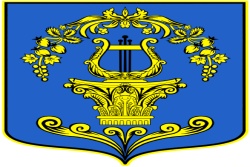 СОВЕТ ДЕПУТАТОВ МУНИЦИПАЛЬНОГО ОБРАЗОВАНИЯТАИЦКОЕ ГОРОДСКОЕ ПОСЕЛЕНИЕГАТЧИНСКОГО МУНИЦИПАЛЬНОГО РАЙОНА ЛЕНИНГРАДСКОЙ ОБЛАСТИРЕШЕНИЕОт        марта   2020 года               	                                        		   №  проектОб утверждении «Порядка размещения сведений о доходах, расходах, об имуществе и обязательствах имущественного характера лиц, замещающих муниципальные должности, и членов их семей на официальном сайте и предоставления этих сведений общероссийским средствам массовой информации для опубликования» В соответствии с Федеральными законами от 25.12.2008 №273-ФЗ «О противодействии коррупции», от 03.12.2012 №230-ФЗ «О контроле за соответствием расходов лиц, замещающих государственные должности, и иных лиц их доходам», на основании Указа Президента Российской Федерации от 08.07.2013 №613 «Вопросы противодействия коррупции», областного закона Ленинградской области от 20.01.2020 №7-оз «Об отдельных вопросах реализации законодательства в сфере противодействия коррупции гражданами, претендующими на замещение должности главы местного администрации по контракту, муниципальной должности, а также лицами, замещающими указанные должности», руководствуясь уставом МОсовет депутатов МО Таицкое городское поселениеР Е Ш И Л:Утвердить «Порядок размещения сведений о доходах, расходах, об имуществе и обязательствах имущественного характера лиц, замещающих муниципальные должности, и членов их семей на официальном сайте администрации муниципального образования Таицкое городское поселение Гатчинского муниципального района Ленинградской области и предоставления этих сведений общероссийским средствам массовой информации для опубликования» согласно Приложению к настоящему решению.Назначить ответственным за противодействие коррупции в совете депутатов муниципального образования Таицкое городское поселение Гатчинского муниципального района Ленинградской области ____________.2. Признать утратившими силу решение совета депутатов МО от 24.01.2018 №03 «Об утверждении Порядка размещения сведений о доходах, расходах, об имуществе и обязательствах имущественного характера депутатов совета депутатов Таицкого городского поселения  и членов их семей в информационно-телекоммуникационной сети интернет на официальном сайте Таицкого городского поселения и предоставления этих сведений общероссийским средствам массовой информации для опубликования в новой редакции».3. Решение вступает в силу после официального опубликования и подлежит размещению на официальном сайте администрации муниципального образования Таицкое городское поселение Гатчинского муниципального района Ленинградской области.Глава муниципального образования				    Т.П. ПавловаПриложениек решению совета депутатов МОот  .03.2020  №  ПОРЯДОКразмещения сведений о доходах, расходах, об имуществе и обязательствах имущественного характера лиц, замещающих муниципальные должности, и членов их семей на официальном сайте   администрации Таицкое городское поселениеГатчинского муниципального района Ленинградской области и предоставления этих сведений общероссийским средствам массовой информации для опубликования1. Настоящим Порядком размещения сведений о доходах, расходах, об имуществе и обязательствах имущественного характера лиц, замещающих муниципальные должности, и членов их семей на официальном сайте администрации муниципального образования Таицкое городское поселение Гатчинского муниципального района Ленинградской области и предоставления этих сведений общероссийским средствам массовой информации для опубликования (далее – Порядок) устанавливается обязанность лица, ответственного за противодействие коррупции в совете депутатов муниципального образования Таицкое городское поселение Гатчинского муниципального района Ленинградской области (далее – совет депутатов МО) по размещению сведений о доходах, расходах, об имуществе и обязательствах имущественного характера (далее – сведения) лиц, замещающих муниципальные должности, их супруг (супругов) и несовершеннолетних детей на официальном сайте администрации муниципального образования Таицкое городское поселение Гатчинского муниципального района Ленинградской области в информационно-телекоммуникационной сети «Интернет» (далее – официальный сайт) и (или) предоставления этих сведений общероссийским средствам массовой информации для опубликования в связи с их запросами.2. На официальном сайте размещаются для опубликования следующие сведения:а) перечень объектов недвижимого имущества, принадлежащих лицу, замещающему муниципальную должность, его супруге (супругу) и несовершеннолетним детям на праве собственности или находящихся в их пользовании, с указанием вида, площади и страны расположения каждого из таких объектов;б) перечень транспортных средств с указанием вида и марки, принадлежащих на праве собственности лицу, замещающему муниципальную должность, его супруге (супругу) и несовершеннолетним детям;в) декларированный годовой доход лица, замещающего муниципальную должность, его супруги (супруга) и несовершеннолетних детей;г) сведения об источниках получения средств, за счет которых совершены сделки по приобретению земельного участка, иного объекта недвижимого имущества, транспортного средства, ценных бумаг, долей участия, паев в уставных (складочных) капиталах организаций, если общая сумма таких сделок превышает общий доход лица, замещающего муниципальную должность, и его супруги (супруга) за три последних года, предшествующих отчетному периоду.3. В размещаемых на официальном сайте для опубликования сведениях запрещается указывать:а) иные сведения (кроме указанных в пункте 2 настоящего Порядка) о доходах лица, замещающего муниципальную должность, его супруги (супруга) и несовершеннолетних детей, об имуществе, принадлежащем на праве собственности названным лицам, и об их обязательствах имущественного характера;б) персональные данные супруги (супруга), детей и иных членов семьи служащего (работника);в) данные, позволяющие определить место жительства, почтовый адрес, телефон и иные индивидуальные средства коммуникации лица, замещающего муниципальную должность, его супруги (супруга), детей и иных членов семьи;г) данные, позволяющие определить местонахождение объектов недвижимого имущества, принадлежащих лицу, замещающему муниципальную должность, его супруге (супругу), детям, иным членам семьи на праве собственности или находящихся в их пользовании;д) информацию, отнесенную к государственной тайне или являющуюся конфиденциальной.4. Сведения, указанные в пункте 2 настоящего Порядка, предоставляются лицами, замещающими муниципальные должности, в адрес главы муниципального образования Таицкое городское поселение Гатчинского муниципального района Ленинградской области (далее – глава МО) в срок, не превышающим 14 рабочих дней со дня истечения срока, установленного областным законодательством для подачи справок о доходах, расходах, об имуществе и обязательствах имущественного характера, в форме копий справок о доходах, расходах, об имуществе и обязательствах имущественного характера с отметкой об их приеме государственным органом Ленинградской области по профилактике коррупционных и иных правонарушений. Сведения, указанные в пункте 2 настоящего Порядка, в течение 14 рабочих дней со дня истечения срока, установленного областным законодательством для подачи справок о доходах, расходах, об имуществе и обязательствах имущественного характера, представляемых лицами, замещающими муниципальные должности, размещаются на официальном сайте лицом, ответственным за размещение в совете депутатов МО, по форме согласно Приложению 1 к настоящему Порядку, сведения, указанные в подпункте «г» пункта 2 – по форме согласно Приложению 2 к настоящему Порядку.5.  Сведения, указанные в пункте 2 настоящего Порядка, предоставляются общероссийским средствам массовой информации на основании их запроса с учетом положений, предусмотренных пунктом 3 настоящего Порядка.  6. В случае поступления в совет депутатов МО от общероссийского средства массовой информации о предоставлении ему сведений, указанных в пункте 2 настоящего Порядка, лицо, ответственное за противодействие коррупции в совете депутатов МО:а) в трехдневный срок со дня поступления запроса сообщает о нем лицу, замещающему муниципальную должность, в отношении которого поступил запрос;б) в семидневный срок со дня поступления запроса предоставляет общероссийскому средству массовой информации запрашиваемые сведения в случае их отсутствия на официальном сайте.7. Лицо, обеспечивающее размещение сведений на официальном сайте и их представление общероссийским средствам массовой информации для опубликования, несёт в соответствии с законодательством Российской Федерации ответственность за несоблюдение настоящего Порядка, а также за разглашение сведений, отнесенных к государственной тайне или являющихся конфиденциальными.8. Представленные копии справок о доходах, расходах, об имуществе и обязательствах имущественного характера хранятся в совете депутатов МО в течение 60 календарных дней с момента их подачи в адрес главы МО. По истечении установленного срока копии справок о доходах, расходах, об имуществе и обязательствах имущественного характера передаются лицам, замещающими муниципальные должности.________________*(1) Указывается только фамилия, имя, отчество лица, представившего сведения. Фамилия, имя, отчество супруги (супруга) и несовершеннолетних детей не указываются.*(2) Указывается должность лица, представившего сведения.					*(3) Указывается, например, жилой дом, земельный участок, квартира и т. д.*(4) Указывается Россия или иная страна (государство).________________* Нужное подчеркнуть.** Фамилия, имя, отчество супруги (супруга) и несовершеннолетних детей не указываются.Приложение 1 к ПорядкуФормаПриложение 1 к ПорядкуФормаПриложение 1 к ПорядкуФормаПриложение 1 к ПорядкуФормаПриложение 1 к ПорядкуФормаПриложение 1 к ПорядкуФормаПриложение 1 к ПорядкуФормаПриложение 1 к ПорядкуФормаПриложение 1 к ПорядкуФормаПриложение 1 к ПорядкуФормаПриложение 1 к ПорядкуФормаПриложение 1 к ПорядкуФормаПриложение 1 к ПорядкуФормаПриложение 1 к ПорядкуФормаПриложение 1 к ПорядкуФормаПриложение 1 к ПорядкуФормаПриложение 1 к ПорядкуФормаПриложение 1 к ПорядкуФормаПриложение 1 к ПорядкуФормаПриложение 1 к ПорядкуФормаПриложение 1 к ПорядкуФормаСведения
о доходах за отчетный период с 1 января по 31 декабря 20 __ года, об имуществе и обязательствах имущественного характера по состоянию на конец отчетного периода, представленных лицом, замещающим муниципальную должность муниципального образования Таицкое городское поселение Гатчинского муниципального района Ленинградской области, а также сведения о доходах, расходах, об имуществе и обязательствах имущественного характера его супруги (супруга) и несовершеннолетних детейСведения
о доходах за отчетный период с 1 января по 31 декабря 20 __ года, об имуществе и обязательствах имущественного характера по состоянию на конец отчетного периода, представленных лицом, замещающим муниципальную должность муниципального образования Таицкое городское поселение Гатчинского муниципального района Ленинградской области, а также сведения о доходах, расходах, об имуществе и обязательствах имущественного характера его супруги (супруга) и несовершеннолетних детейСведения
о доходах за отчетный период с 1 января по 31 декабря 20 __ года, об имуществе и обязательствах имущественного характера по состоянию на конец отчетного периода, представленных лицом, замещающим муниципальную должность муниципального образования Таицкое городское поселение Гатчинского муниципального района Ленинградской области, а также сведения о доходах, расходах, об имуществе и обязательствах имущественного характера его супруги (супруга) и несовершеннолетних детейСведения
о доходах за отчетный период с 1 января по 31 декабря 20 __ года, об имуществе и обязательствах имущественного характера по состоянию на конец отчетного периода, представленных лицом, замещающим муниципальную должность муниципального образования Таицкое городское поселение Гатчинского муниципального района Ленинградской области, а также сведения о доходах, расходах, об имуществе и обязательствах имущественного характера его супруги (супруга) и несовершеннолетних детейСведения
о доходах за отчетный период с 1 января по 31 декабря 20 __ года, об имуществе и обязательствах имущественного характера по состоянию на конец отчетного периода, представленных лицом, замещающим муниципальную должность муниципального образования Таицкое городское поселение Гатчинского муниципального района Ленинградской области, а также сведения о доходах, расходах, об имуществе и обязательствах имущественного характера его супруги (супруга) и несовершеннолетних детейСведения
о доходах за отчетный период с 1 января по 31 декабря 20 __ года, об имуществе и обязательствах имущественного характера по состоянию на конец отчетного периода, представленных лицом, замещающим муниципальную должность муниципального образования Таицкое городское поселение Гатчинского муниципального района Ленинградской области, а также сведения о доходах, расходах, об имуществе и обязательствах имущественного характера его супруги (супруга) и несовершеннолетних детейСведения
о доходах за отчетный период с 1 января по 31 декабря 20 __ года, об имуществе и обязательствах имущественного характера по состоянию на конец отчетного периода, представленных лицом, замещающим муниципальную должность муниципального образования Таицкое городское поселение Гатчинского муниципального района Ленинградской области, а также сведения о доходах, расходах, об имуществе и обязательствах имущественного характера его супруги (супруга) и несовершеннолетних детейСведения
о доходах за отчетный период с 1 января по 31 декабря 20 __ года, об имуществе и обязательствах имущественного характера по состоянию на конец отчетного периода, представленных лицом, замещающим муниципальную должность муниципального образования Таицкое городское поселение Гатчинского муниципального района Ленинградской области, а также сведения о доходах, расходах, об имуществе и обязательствах имущественного характера его супруги (супруга) и несовершеннолетних детейСведения
о доходах за отчетный период с 1 января по 31 декабря 20 __ года, об имуществе и обязательствах имущественного характера по состоянию на конец отчетного периода, представленных лицом, замещающим муниципальную должность муниципального образования Таицкое городское поселение Гатчинского муниципального района Ленинградской области, а также сведения о доходах, расходах, об имуществе и обязательствах имущественного характера его супруги (супруга) и несовершеннолетних детейСведения
о доходах за отчетный период с 1 января по 31 декабря 20 __ года, об имуществе и обязательствах имущественного характера по состоянию на конец отчетного периода, представленных лицом, замещающим муниципальную должность муниципального образования Таицкое городское поселение Гатчинского муниципального района Ленинградской области, а также сведения о доходах, расходах, об имуществе и обязательствах имущественного характера его супруги (супруга) и несовершеннолетних детейСведения
о доходах за отчетный период с 1 января по 31 декабря 20 __ года, об имуществе и обязательствах имущественного характера по состоянию на конец отчетного периода, представленных лицом, замещающим муниципальную должность муниципального образования Таицкое городское поселение Гатчинского муниципального района Ленинградской области, а также сведения о доходах, расходах, об имуществе и обязательствах имущественного характера его супруги (супруга) и несовершеннолетних детейСведения
о доходах за отчетный период с 1 января по 31 декабря 20 __ года, об имуществе и обязательствах имущественного характера по состоянию на конец отчетного периода, представленных лицом, замещающим муниципальную должность муниципального образования Таицкое городское поселение Гатчинского муниципального района Ленинградской области, а также сведения о доходах, расходах, об имуществе и обязательствах имущественного характера его супруги (супруга) и несовершеннолетних детейСведения
о доходах за отчетный период с 1 января по 31 декабря 20 __ года, об имуществе и обязательствах имущественного характера по состоянию на конец отчетного периода, представленных лицом, замещающим муниципальную должность муниципального образования Таицкое городское поселение Гатчинского муниципального района Ленинградской области, а также сведения о доходах, расходах, об имуществе и обязательствах имущественного характера его супруги (супруга) и несовершеннолетних детейСведения
о доходах за отчетный период с 1 января по 31 декабря 20 __ года, об имуществе и обязательствах имущественного характера по состоянию на конец отчетного периода, представленных лицом, замещающим муниципальную должность муниципального образования Таицкое городское поселение Гатчинского муниципального района Ленинградской области, а также сведения о доходах, расходах, об имуществе и обязательствах имущественного характера его супруги (супруга) и несовершеннолетних детейСведения
о доходах за отчетный период с 1 января по 31 декабря 20 __ года, об имуществе и обязательствах имущественного характера по состоянию на конец отчетного периода, представленных лицом, замещающим муниципальную должность муниципального образования Таицкое городское поселение Гатчинского муниципального района Ленинградской области, а также сведения о доходах, расходах, об имуществе и обязательствах имущественного характера его супруги (супруга) и несовершеннолетних детейСведения
о доходах за отчетный период с 1 января по 31 декабря 20 __ года, об имуществе и обязательствах имущественного характера по состоянию на конец отчетного периода, представленных лицом, замещающим муниципальную должность муниципального образования Таицкое городское поселение Гатчинского муниципального района Ленинградской области, а также сведения о доходах, расходах, об имуществе и обязательствах имущественного характера его супруги (супруга) и несовершеннолетних детейСведения
о доходах за отчетный период с 1 января по 31 декабря 20 __ года, об имуществе и обязательствах имущественного характера по состоянию на конец отчетного периода, представленных лицом, замещающим муниципальную должность муниципального образования Таицкое городское поселение Гатчинского муниципального района Ленинградской области, а также сведения о доходах, расходах, об имуществе и обязательствах имущественного характера его супруги (супруга) и несовершеннолетних детейСведения
о доходах за отчетный период с 1 января по 31 декабря 20 __ года, об имуществе и обязательствах имущественного характера по состоянию на конец отчетного периода, представленных лицом, замещающим муниципальную должность муниципального образования Таицкое городское поселение Гатчинского муниципального района Ленинградской области, а также сведения о доходах, расходах, об имуществе и обязательствах имущественного характера его супруги (супруга) и несовершеннолетних детейСведения
о доходах за отчетный период с 1 января по 31 декабря 20 __ года, об имуществе и обязательствах имущественного характера по состоянию на конец отчетного периода, представленных лицом, замещающим муниципальную должность муниципального образования Таицкое городское поселение Гатчинского муниципального района Ленинградской области, а также сведения о доходах, расходах, об имуществе и обязательствах имущественного характера его супруги (супруга) и несовершеннолетних детейСведения
о доходах за отчетный период с 1 января по 31 декабря 20 __ года, об имуществе и обязательствах имущественного характера по состоянию на конец отчетного периода, представленных лицом, замещающим муниципальную должность муниципального образования Таицкое городское поселение Гатчинского муниципального района Ленинградской области, а также сведения о доходах, расходах, об имуществе и обязательствах имущественного характера его супруги (супруга) и несовершеннолетних детейСведения
о доходах за отчетный период с 1 января по 31 декабря 20 __ года, об имуществе и обязательствах имущественного характера по состоянию на конец отчетного периода, представленных лицом, замещающим муниципальную должность муниципального образования Таицкое городское поселение Гатчинского муниципального района Ленинградской области, а также сведения о доходах, расходах, об имуществе и обязательствах имущественного характера его супруги (супруга) и несовершеннолетних детейФамилия, имя, отчество лица, предоставив-шего сведения*(1)Фамилия, имя, отчество лица, предоставив-шего сведения*(1)Фамилия, имя, отчество лица, предоставив-шего сведения*(1)Фамилия, имя, отчество лица, предоставив-шего сведения*(1)Должность лица, предоста-вившего сведения*(2)Должность лица, предоста-вившего сведения*(2)Должность лица, предоста-вившего сведения*(2)Должность лица, предоста-вившего сведения*(2)Декла-риро-ванный годовой доход за 20 ___ год (руб.)Декла-риро-ванный годовой доход за 20 ___ год (руб.)Перечень объектов недвижимого имущества и транспортных средств, принадлежащих на праве собственностиПеречень объектов недвижимого имущества и транспортных средств, принадлежащих на праве собственностиПеречень объектов недвижимого имущества и транспортных средств, принадлежащих на праве собственностиПеречень объектов недвижимого имущества и транспортных средств, принадлежащих на праве собственностиПеречень объектов недвижимого имущества и транспортных средств, принадлежащих на праве собственностиПеречень объектов недвижимого имущества и транспортных средств, принадлежащих на праве собственностиПеречень объектов недвижимого имущества и транспортных средств, принадлежащих на праве собственностиПеречень объектов недвижимого имущества, находящихся в пользованииПеречень объектов недвижимого имущества, находящихся в пользованииПеречень объектов недвижимого имущества, находящихся в пользованииПеречень объектов недвижимого имущества, находящихся в пользованииФамилия, имя, отчество лица, предоставив-шего сведения*(1)Фамилия, имя, отчество лица, предоставив-шего сведения*(1)Фамилия, имя, отчество лица, предоставив-шего сведения*(1)Фамилия, имя, отчество лица, предоставив-шего сведения*(1)Должность лица, предоста-вившего сведения*(2)Должность лица, предоста-вившего сведения*(2)Должность лица, предоста-вившего сведения*(2)Должность лица, предоста-вившего сведения*(2)Декла-риро-ванный годовой доход за 20 ___ год (руб.)Декла-риро-ванный годовой доход за 20 ___ год (руб.)объекты недвижимого имуществаобъекты недвижимого имуществаобъекты недвижимого имуществаобъекты недвижимого имуществатранспор-тные средства (вид, марка)транспор-тные средства (вид, марка)транспор-тные средства (вид, марка)вид объектов недвижи-мого имуществапло-щадь (м2)страна распо-ложе-ниястрана распо-ложе-нияФамилия, имя, отчество лица, предоставив-шего сведения*(1)Фамилия, имя, отчество лица, предоставив-шего сведения*(1)Фамилия, имя, отчество лица, предоставив-шего сведения*(1)Фамилия, имя, отчество лица, предоставив-шего сведения*(1)Должность лица, предоста-вившего сведения*(2)Должность лица, предоста-вившего сведения*(2)Должность лица, предоста-вившего сведения*(2)Должность лица, предоста-вившего сведения*(2)Декла-риро-ванный годовой доход за 20 ___ год (руб.)Декла-риро-ванный годовой доход за 20 ___ год (руб.)вид объектов недвижимого имущества*(3)вид объектов недвижимого имущества*(3)пло-щадь (м2)страна распо-ложе-ния*(4)транспор-тные средства (вид, марка)транспор-тные средства (вид, марка)транспор-тные средства (вид, марка)вид объектов недвижи-мого имуществапло-щадь (м2)страна распо-ложе-ниястрана распо-ложе-нияСупруга (супруг)Супруга (супруг)Супруга (супруг)Супруга (супруг)Несовершеннолетний ребенок (сын или дочь)Несовершеннолетний ребенок (сын или дочь)Несовершеннолетний ребенок (сын или дочь)Несовершеннолетний ребенок (сын или дочь)Достоверность и полноту настоящих сведений подтверждаю.Достоверность и полноту настоящих сведений подтверждаю.Достоверность и полноту настоящих сведений подтверждаю.Достоверность и полноту настоящих сведений подтверждаю.Достоверность и полноту настоящих сведений подтверждаю.Достоверность и полноту настоящих сведений подтверждаю.Достоверность и полноту настоящих сведений подтверждаю.Достоверность и полноту настоящих сведений подтверждаю.Достоверность и полноту настоящих сведений подтверждаю.Достоверность и полноту настоящих сведений подтверждаю.Достоверность и полноту настоящих сведений подтверждаю.Достоверность и полноту настоящих сведений подтверждаю.Достоверность и полноту настоящих сведений подтверждаю.Достоверность и полноту настоящих сведений подтверждаю.Достоверность и полноту настоящих сведений подтверждаю.Достоверность и полноту настоящих сведений подтверждаю.Достоверность и полноту настоящих сведений подтверждаю.Достоверность и полноту настоящих сведений подтверждаю.Достоверность и полноту настоящих сведений подтверждаю.Достоверность и полноту настоящих сведений подтверждаю.«»20г.г.г.г.(фамилия, имя, отчество лица, представившего сведения)(фамилия, имя, отчество лица, представившего сведения)(фамилия, имя, отчество лица, представившего сведения)(фамилия, имя, отчество лица, представившего сведения)(подпись)(подпись)(подпись)(подпись)«»20г.г.г.г.(фамилия, имя, отчество лица, представившего сведения)(фамилия, имя, отчество лица, представившего сведения)(фамилия, имя, отчество лица, представившего сведения)(фамилия, имя, отчество лица, представившего сведения)(подпись)(подпись)(подпись)(подпись)Приложение 2 к ПорядкуФормаПриложение 2 к ПорядкуФормаПриложение 2 к ПорядкуФормаПриложение 2 к ПорядкуФормаПриложение 2 к ПорядкуФормаПриложение 2 к ПорядкуФормаПриложение 2 к ПорядкуФормаПриложение 2 к ПорядкуФормаПриложение 2 к ПорядкуФормаПриложение 2 к ПорядкуФормаПриложение 2 к ПорядкуФормаПриложение 2 к ПорядкуФормаПриложение 2 к ПорядкуФормаПриложение 2 к ПорядкуФормаПриложение 2 к ПорядкуФормаПриложение 2 к ПорядкуФормаПриложение 2 к ПорядкуФормаПриложение 2 к ПорядкуФормаСведения
об источниках получения средств, за счет которых совершена сделка по приобретению земельного участка, другого объекта недвижимости, транспортного средства, ценных бумаг, акций (долей участия, паев в уставных (складочных) капиталах организаций) за период с 1 января по 31 декабря 20 __ годаСведения
об источниках получения средств, за счет которых совершена сделка по приобретению земельного участка, другого объекта недвижимости, транспортного средства, ценных бумаг, акций (долей участия, паев в уставных (складочных) капиталах организаций) за период с 1 января по 31 декабря 20 __ годаСведения
об источниках получения средств, за счет которых совершена сделка по приобретению земельного участка, другого объекта недвижимости, транспортного средства, ценных бумаг, акций (долей участия, паев в уставных (складочных) капиталах организаций) за период с 1 января по 31 декабря 20 __ годаСведения
об источниках получения средств, за счет которых совершена сделка по приобретению земельного участка, другого объекта недвижимости, транспортного средства, ценных бумаг, акций (долей участия, паев в уставных (складочных) капиталах организаций) за период с 1 января по 31 декабря 20 __ годаСведения
об источниках получения средств, за счет которых совершена сделка по приобретению земельного участка, другого объекта недвижимости, транспортного средства, ценных бумаг, акций (долей участия, паев в уставных (складочных) капиталах организаций) за период с 1 января по 31 декабря 20 __ годаСведения
об источниках получения средств, за счет которых совершена сделка по приобретению земельного участка, другого объекта недвижимости, транспортного средства, ценных бумаг, акций (долей участия, паев в уставных (складочных) капиталах организаций) за период с 1 января по 31 декабря 20 __ годаСведения
об источниках получения средств, за счет которых совершена сделка по приобретению земельного участка, другого объекта недвижимости, транспортного средства, ценных бумаг, акций (долей участия, паев в уставных (складочных) капиталах организаций) за период с 1 января по 31 декабря 20 __ годаСведения
об источниках получения средств, за счет которых совершена сделка по приобретению земельного участка, другого объекта недвижимости, транспортного средства, ценных бумаг, акций (долей участия, паев в уставных (складочных) капиталах организаций) за период с 1 января по 31 декабря 20 __ годаСведения
об источниках получения средств, за счет которых совершена сделка по приобретению земельного участка, другого объекта недвижимости, транспортного средства, ценных бумаг, акций (долей участия, паев в уставных (складочных) капиталах организаций) за период с 1 января по 31 декабря 20 __ годаСведения
об источниках получения средств, за счет которых совершена сделка по приобретению земельного участка, другого объекта недвижимости, транспортного средства, ценных бумаг, акций (долей участия, паев в уставных (складочных) капиталах организаций) за период с 1 января по 31 декабря 20 __ годаСведения
об источниках получения средств, за счет которых совершена сделка по приобретению земельного участка, другого объекта недвижимости, транспортного средства, ценных бумаг, акций (долей участия, паев в уставных (складочных) капиталах организаций) за период с 1 января по 31 декабря 20 __ годаСведения
об источниках получения средств, за счет которых совершена сделка по приобретению земельного участка, другого объекта недвижимости, транспортного средства, ценных бумаг, акций (долей участия, паев в уставных (складочных) капиталах организаций) за период с 1 января по 31 декабря 20 __ годаСведения
об источниках получения средств, за счет которых совершена сделка по приобретению земельного участка, другого объекта недвижимости, транспортного средства, ценных бумаг, акций (долей участия, паев в уставных (складочных) капиталах организаций) за период с 1 января по 31 декабря 20 __ годаСведения
об источниках получения средств, за счет которых совершена сделка по приобретению земельного участка, другого объекта недвижимости, транспортного средства, ценных бумаг, акций (долей участия, паев в уставных (складочных) капиталах организаций) за период с 1 января по 31 декабря 20 __ годаСведения
об источниках получения средств, за счет которых совершена сделка по приобретению земельного участка, другого объекта недвижимости, транспортного средства, ценных бумаг, акций (долей участия, паев в уставных (складочных) капиталах организаций) за период с 1 января по 31 декабря 20 __ годаСведения
об источниках получения средств, за счет которых совершена сделка по приобретению земельного участка, другого объекта недвижимости, транспортного средства, ценных бумаг, акций (долей участия, паев в уставных (складочных) капиталах организаций) за период с 1 января по 31 декабря 20 __ годаСведения
об источниках получения средств, за счет которых совершена сделка по приобретению земельного участка, другого объекта недвижимости, транспортного средства, ценных бумаг, акций (долей участия, паев в уставных (складочных) капиталах организаций) за период с 1 января по 31 декабря 20 __ годаСведения
об источниках получения средств, за счет которых совершена сделка по приобретению земельного участка, другого объекта недвижимости, транспортного средства, ценных бумаг, акций (долей участия, паев в уставных (складочных) капиталах организаций) за период с 1 января по 31 декабря 20 __ года(фамилия, имя, отчество лица, представившего сведения)(фамилия, имя, отчество лица, представившего сведения)(фамилия, имя, отчество лица, представившего сведения)(фамилия, имя, отчество лица, представившего сведения)(фамилия, имя, отчество лица, представившего сведения)(фамилия, имя, отчество лица, представившего сведения)(фамилия, имя, отчество лица, представившего сведения)(фамилия, имя, отчество лица, представившего сведения)(фамилия, имя, отчество лица, представившего сведения)(фамилия, имя, отчество лица, представившего сведения)(фамилия, имя, отчество лица, представившего сведения)(фамилия, имя, отчество лица, представившего сведения)(фамилия, имя, отчество лица, представившего сведения)(фамилия, имя, отчество лица, представившего сведения)(фамилия, имя, отчество лица, представившего сведения)(фамилия, имя, отчество лица, представившего сведения)(фамилия, имя, отчество лица, представившего сведения)(фамилия, имя, отчество лица, представившего сведения)Лицо, совершившее сделку*Лицо, совершившее сделку*Лицо, совершившее сделку*Лицо, совершившее сделку*Лицо, совершившее сделку*Лицо, совершившее сделку*Предмет сделкиПредмет сделкиПредмет сделкиПредмет сделкиСумма сделки (тыс. руб.)Сведения об источниках получения средств, за счет которых совершена сделкаСведения об источниках получения средств, за счет которых совершена сделкаСведения об источниках получения средств, за счет которых совершена сделкаСведения об источниках получения средств, за счет которых совершена сделкаСведения об источниках получения средств, за счет которых совершена сделкаСведения об источниках получения средств, за счет которых совершена сделкаСведения об источниках получения средств, за счет которых совершена сделкаЛицо, представившее сведенияЛицо, представившее сведенияЛицо, представившее сведенияЛицо, представившее сведенияЛицо, представившее сведенияЛицо, представившее сведенияСупруг (супруга)**Супруг (супруга)**Супруг (супруга)**Супруг (супруга)**Супруг (супруга)**Супруг (супруга)**Несовершеннолетний ребенок (сын или дочь)**Несовершеннолетний ребенок (сын или дочь)**Несовершеннолетний ребенок (сын или дочь)**Несовершеннолетний ребенок (сын или дочь)**Несовершеннолетний ребенок (сын или дочь)**Несовершеннолетний ребенок (сын или дочь)**Достоверность и полноту настоящих сведений подтверждаю.Достоверность и полноту настоящих сведений подтверждаю.Достоверность и полноту настоящих сведений подтверждаю.Достоверность и полноту настоящих сведений подтверждаю.Достоверность и полноту настоящих сведений подтверждаю.Достоверность и полноту настоящих сведений подтверждаю.Достоверность и полноту настоящих сведений подтверждаю.Достоверность и полноту настоящих сведений подтверждаю.Достоверность и полноту настоящих сведений подтверждаю.Достоверность и полноту настоящих сведений подтверждаю.Достоверность и полноту настоящих сведений подтверждаю.Достоверность и полноту настоящих сведений подтверждаю.Достоверность и полноту настоящих сведений подтверждаю.Достоверность и полноту настоящих сведений подтверждаю.Достоверность и полноту настоящих сведений подтверждаю.Достоверность и полноту настоящих сведений подтверждаю.Достоверность и полноту настоящих сведений подтверждаю.«»20г.г.(фамилия, имя, отчество лица, представившего сведения)(фамилия, имя, отчество лица, представившего сведения)(фамилия, имя, отчество лица, представившего сведения)(фамилия, имя, отчество лица, представившего сведения)(подпись)(подпись)«»20г.г.(фамилия, имя, отчество лица, представившего сведения)(фамилия, имя, отчество лица, представившего сведения)(фамилия, имя, отчество лица, представившего сведения)(фамилия, имя, отчество лица, представившего сведения)(подпись)(подпись)